SUMA SUMA.309886@2freegmail.com JOB OBJECTIVESeeking challenging assignments in Export Documentation with an organization of repute in FMCG sector, preferably in Sharjah / DubaiPROFILE SUMMARYA competent professional with nearly 10 years of experience in:Export Documentation		 	Logistics Operations 			Client ServicingProcess Enhancement  			Team Management 			Liaison & Coordination Broad-based subject matter expertise in managing integrated logistics support programs that exceed productivity goals and assured continued success in customer satisfaction; integrated the logistics operations with other key departments and Strategic Business UnitAdept in assessing and collecting revenue due on imported goodsProficient in handling negotiable instruments & business support in Multinational CompaniesDemonstrated skills in handling Export & Import LC & Bank Guarantee Documentation, BG & Collection DocsWell versed with Computer Office Automation and Office Tools such as ERP (Baan) & MS Office (Excel)Low cost team leader with strong communication and interpersonal skills; proven ability to surpass targets within deadline, regardless of pressureCORE COMPETENCIESHandling all the export documentation Coordinating for filing of necessary declarations Ensuring total administrative and functional control over department for due compliance Devising businesses about statutory requirements and ensuring that these are complied with; handling enquiries; dealing with verbal and written correspondenceLiaising with other government departments; Facilitating the smooth processing & execution of Export sales & purchase orders; minimising transaction costs for exportPreparing documentation and arranging necessary permissions & approvals from authority for clearance of export of goodsOverseeing the logistic functions & negotiating with Freight Forwarders for cost effective transport solutions; supervising the shipment from overseas suppliers by sea & air freight; negotiating freight with concerned Shipping Brokers / companiesMonitoring & analysing the loss in transit and undertaking measures to control the same; ensuring safe shipping / delivery of all materials to plant & branches as and when neededAttending to & redressing any discrepancies in shipping / delivery to customers / branches all over by effective operations, thereby maximizing the utilization of available resourcesPreparation of KPI reports for both import and export shipments.ORGANISATIONAL EXPERIENCEMay 17-July-17	Base and Flavour Sharjah as purchase and Supply chain Coordinator 		(Dealers of Rawmaterials for Ice creams, Bakeries and Chocolates)                                    (food stuff Trading Company- Temporary Position)Role:Managing all Import documents from the stage of placing the Purchase order until the storage of imported items at the Warehouse.Follow up with the suppliers for timely documents in order to avoid demmurages at the port.Internal correspondence with concerned department to keep them informed about the status of the shipments.Coordinating with the clearing agent and monitoring smooth transition of shipments (Air & sea)Acting as purchaser coordinator for sister companies & assisting A/cs with month end closingMarch’15-Dec-15	Al Joudi International FZE.Dubai as Logistics Coordinator                                    (food stuff Trading Company- Temporary Position)Role:Managing all Import documents from the stage of placing the Purchase order until the storage of imported items at the Warehouse.Preparation of logistics related reports to the management for all the shipments, (proposed landed cost & Actual landed Cost reports, Shipment tracker.)Coordinating with the clearing agent and monitoring smooth transition of shipments.Follow up with the suppliers for timely documents in order to avoid demmurages at the port.Internal correspondence with concerned department to keep them informed about the status of the shipments.Preparation of Debit note and Credit note once the Goods Receipt Note is received from the Warehouse.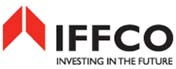 Jun’12–Jul’13	International Food Stuff Co., Sharjah as Customer Service Junior                                      Manager-Seville Products Limited. / Frozen Division (Meat, Marine & Bakery) Role:Supervised 3 people in Customer Service Dept.Looked after daily operations of Customer Service Team (24 × 5)Handed operations related to order processing, document issuance, dispatches & invoicingWorked with Planning, Warehouse & Logistics Team for timely production & dispatch of goodsInteracted with Customers, Government Bodies, Inspection Agencies, Banks & Customs Dept. for smooth operations & developed better relations that added more values to companyCreated weekly, monthly sales & operations reports for top managementUpdated the Sales Team & customers (local & overseas) about order status & accounts statement on weekly basis and handled timely collections of funds from customers through continuous follow-upProvided support to the sales team, ensuring all sales and service objectives were metScrutinized & authorized the bills related to various expenses / trucking / shipping Arranged for meeting across planning, purchase, production & quality departments & updates the minutes for sameEnhanced the customer service based on client feedback through the development of new policies & proceduresResolved all issues related to sales & dispatch Assisted in training of new Customer Service Representatives & AssociatesAnalyzed the performance data to identify strategies for improvement of service / productivityAchieved the customer service levels & standards by implementing & formulating new policies / proceduresFeb’07–May’12	International Food Stuff Co., Sharjah (Tiffany Foods Ltd., Seville Products Ltd.) as Customer Service Executive-International markets & Consumer Products (Products: Biscuits, Snacks, Chocolates, Wafers & Confectioneries) Role:Checked & evaluated the customer order and prepared Proforma invoicesHandled the follow-up with customer for order confirmation & paymentLiaised with Factory, Planning & Logistics Dept. for timely production & smooth dispatchInteracted with Freight Forwarders & Shipping Lines for vessel schedules / truck / container / dispatch status OBL & TCNCreated export documents for customers & customs declarationCoordinated with Banks for LC collections, docs negotiation status and timely credit of funds in company A/cHandled export operations for Local, GCC, AGCC, Africa, Asia, European, United Nations & Australian marketsInteracted with customers & resolved enquiries in the absence of Sales TeamPreparing the proforma invoice, updated customers in case of any gap, sending the proforma to the customer and checked the financial status of bank guarantees, advance cash & LCs to initiate the production processHighlights across the tenureHandled a checkpoint at each point to ensure that relevant documentation was in place and managed a bunch of lists like Invoice, Packing List, BOL, Certificate of Origin, Health Certificate & Certificate of Conformity if inspection involved before the dispatch 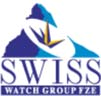 Mar’06-Nov’06 		Swiss Watch Group, Dubai as Logistics Coordinator Role:Liaised with Brand / Product Managers for new consignments & collected shipping documents for clearance Checking the status of shipment, handled the follow-up for Cargo Arrival Notice and instructed the C & F Agent for clearing the shipmentPreparation of export Air documents like Delivery Advise / Packing List, after receiving dispatch note from Packing / Dispatch Dept.PREVIOUS EXPERIENCEAug’03–Jan’06 		Silvertech Engineering, Dubai as Sales CoordinatorKPI Reports In case of import shipment reports like Shipment Tracker for Ware house to know the status of the pending orders to be received Proposed landed cost  prepared when the order is released for accounts which indicates the cost for the goods to be delivered to the warehouse Actual landed cost prepared once the actual bill is received from the transporter and this helps us to know the actual landing cost occurred.Good Receipt Note (GRN) summary Report prepared where this indicates the value of  missing/ damage cartons/units from the GRN raised from the warehouse and inturn prepare Debit Credit note.Debit Credit Note Report for accounts to have a sequence of the notes raisedIn case of Export shipments reports likeOrder status report which was sent weekly to the customers for them to kow the status of their order and the details from  the planning dept would indicate the qty produced against the order qty, PE dates, ETD from the Ware house.Documents status report which included the transit period for  Documents to be received from the Government BodiesContainer Status Report  the transit time taken from the date of leaving the factory premises after loading to the date of reaching the customers warehouseBill of lading Status Report After submitting the BL draft the days counted till the date of Original Bill of LadingLC Documentation Report  Actual number of days taken to reach the issuing bank from the date of submission of documents to the  beneficiary/ exporter bank. Oustanding Statement Report sent to the customers to know the status of the payment to be made for the shipments pendingTRAININGSAccounting Package, EX & Tally from First Computers, Bangalore in 1997Training on Oracle in 2013 & attended the UCP seminars conducted by the bank in the Company.EDUCATION2014	 		MBA in Operations Management from Jaipur National University, India1996	B.Com. (H) in Accountancy from Malleswaram Ladies Association, Malleswaram affiliated to Bangalore UniversityOTHER COURSESDiploma in Computer Applications (MS Word, Excel & PowerPoint) from Computers, Bangalore in 1997Graphic Designing Course (Adobe Photoshop, Coral Draw & In-design) from Multimedia Bangalore in 2004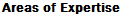 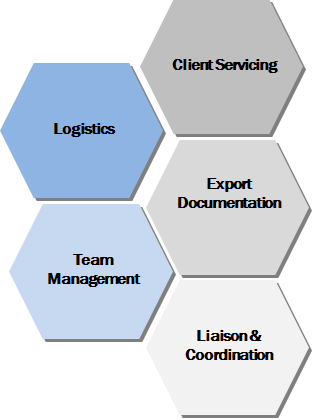 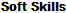 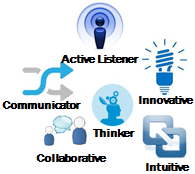 